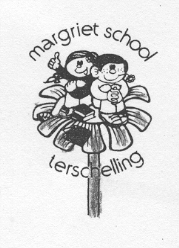 Agenda MR vergadering woensdag 5-7-2017 Aanvang: 20.00 uurVoorzitter: LeoNotulant: EkePlaats: BSW1.VoorzitterOpening en mededelingenPostICT: Goed overleg geweest met Accent. Er worden wat aanpassingen gedaan zodat bepaalde programma’s weer beter werkbaar zijn. Daarnaast schaffen we plm 14 nieuwe laptops aan zodat er meer werkplekken zijn voor de leerlingen. Energie rekening van onze school. Er is nog niet bekend of het gebouw klimaatneutraal is. Er worden wel kosten betaald voor het energiegebruik. Men is nu aan het onderzoeken of deze kosten wel betaald moeten worden. Type cursus ja/nee? We komen hier op terug. Kennisrotonde geeft antwoorden op vragen vanuit het onderwijs die getoetst worden aan wetenschappelijke literatuur. We verdiepen ons in de onderzoeken die gedaan zijn over typen in het basisonderwijs en willen ons beleid daarop aanpassen. 2.MRNotulen vorige vergadering: 10-5-2017We moeten ervoor zorgdragen dat de notulen op de site komen. 3LD/EkeSchooljaarverslag 2016/2017Doel: Instemming met verslag Punt ouderbetrokkenheid: oudergeleding onderschrijft het beschreven punt, de werkgroep ouderbetrokkenheid moet hier wel bij betrokken worden. Na de vakantie zal hier een vergadering voor belegd worden. 3LD/EkeBesluit: MR stemt in met schooljaarverslag4.Eke/LDSchooljaarplan 2017/2018Doel: Instemming met nieuwe schooljaarplanPresentatie van het Next level planToelichting op schooljaarplan 17/18We bespreken uitgebreid het plan om over te gaan van het ouderwetse rapport naar het portfolio. Advies van oudergeleding is wel om niet uit het oog te verliezen dat ouders inzicht moeten houden in het niveau van hun kind ten opzichte van het ‘gemiddelde’.  Naast het portfolio zullend de gesprekken met ouders en kind ook blijven waarin leerkrachten ouders informeren hierover. Daarnaast geeft oudergeleding aan dat er veel vaktaal in het schooljaarplan staat. Als het gepubliceerd wordt is het goed om er een verklarende woordenlijst aan toe te voegen. 4.Eke/LDBesluit: MR stemt in met schooljaarplan 2017/20185.MRSchoolgids 2017-2018Doel: Instemming met de schoolgids voor 2017-20185.MR7.MRDoel: 7.MRBesluit:8.GMRNieuws uit de GMR Nieuw GMR lid, Simone van Berghem. Vakantieregeling 2018-2019 goedgekeurd
Jaarplan 2017-2018 goedgekeurd. 8.GMRBesluit: 9.MRRondvraag9.MRVolgende vergadering: 11 oktober 20.00 uur9  oktober inloopochtend; jaarverslag bespreken met ouders. 